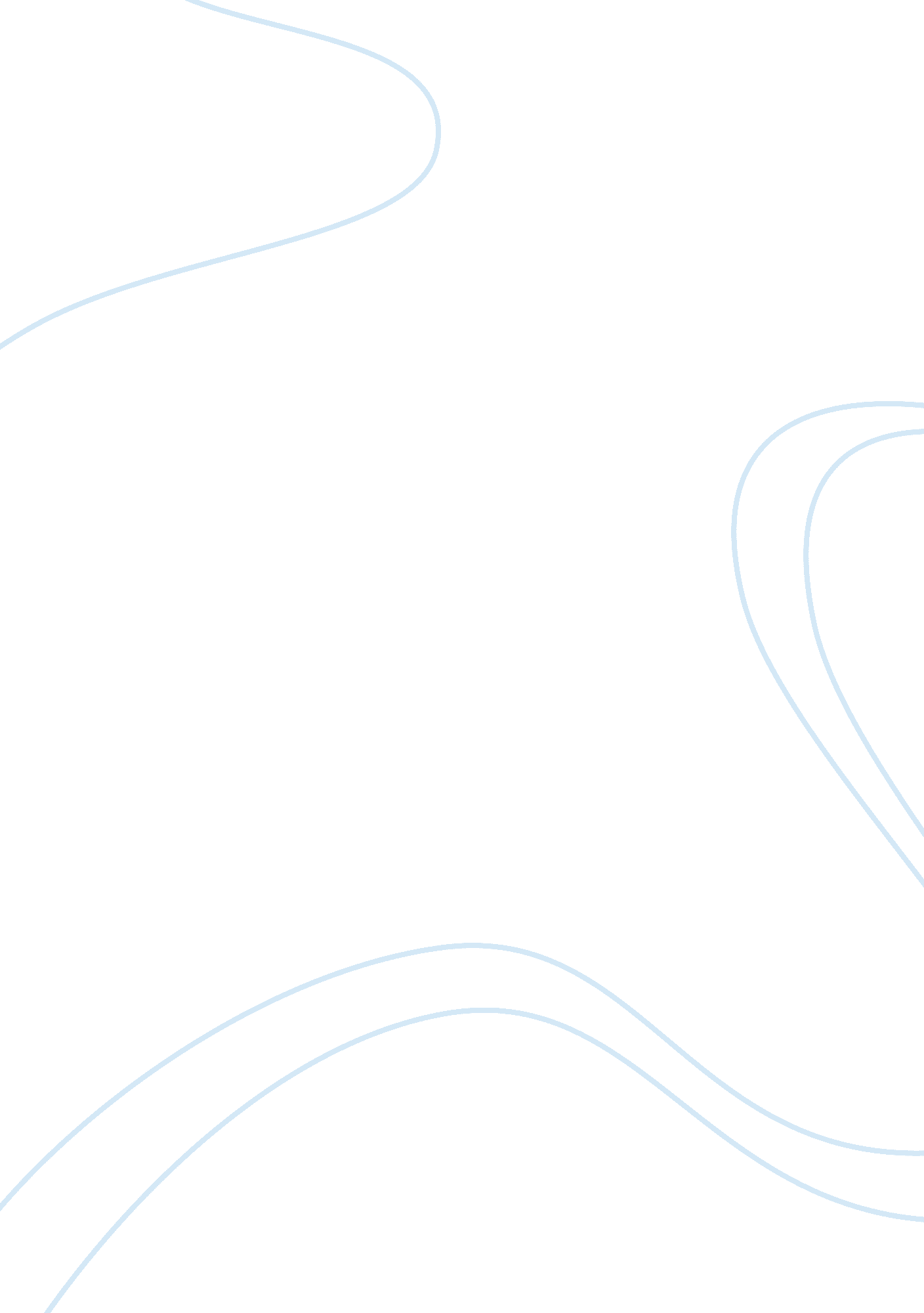 Writing consultation assignmentLinguistics, English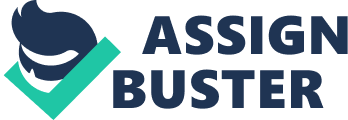 Writing Consultation Learning has never been this fascinating, especially when you consult a professional. On Monday, November 24, I got the opportunity to book an appointment with Jonny Carter, a writing tutor. I wanted assistance on my informative research paper on all the types of baseball bats and how best to put in writing a well-informed paper on bats. Because there are many ways to approach this topic, I had not completed an outline, and Jonny functioned as a sounding board off, of which to bounce my ideas for the paper as well as pointing me in the right direction to get more research about my topic (Bjork, 2003). The session was effective in unveiling to me possible points that could be included. There is a variety of bats on the market and one of my objectives for the session was to determine how this topic could be covered in a short, four-page paper. I was convinced on his well-versed knowledge on writing such research papers and more importantly his attention to details on how the paper should look like. This reshaped my perspective on the approach all together. This got me assured of a qualitative discussion once I embark on the actual writing. In the learning center, Jonny asked about my curiosity about the topic and what kinds of criteria would the best baseball bat have. I had not given much thought to the topic and I realized that when it comes to choosing a baseball bat, so many things have to be in place. Jonny and I discussed those factors that ought to influence one’s choice. For instance, what material to choose, what size, what weight were some of the guiding question samples for my learning and consultation. We discussed the varieties of bats available: the wooded bats, the aluminum bats, one-piece bats, and the composite bats. He advised me that to get the research into perspective, I had to incorporate the details on bats. The organization of the research paper was to get guidance from the vast knowledge I gather from him rather than generalization of ideas (Bjork, 2003). I also wanted to know whether there has ever been any outside alternative that influenced users of bats try to follow in order to have the best bat in possession. Jonny asked me more about the topic and we looked up information that showed that that selection of the type of bat one can use goes hand in hand with the kind of league one is participating. This brought into my understanding that there are little league bats, youth bats, senior challenge bats, BBCOR bats and more (Schell, 2005). This drew to my understanding that make-up, ingredients, or design of bats is not enough substantiation for the best baseball bat. Jonny and I looked for sources on the internet that showed that many bats have got stamps on them which customers or clients use as buying guides. As a result, I understood that there are bats for each level of play and different regulations for each of the levels as stipulated in the handout. At the end of it, Jonny also mentioned that the right bat has to be for the level of baseball one is involved in and meets the regulations as laid down. This is the initial step before going for the right bat. We also discussed to what extent the choice of the appropriate bat influences hits made by players in a game. Jonny said that the bat does not make the hitter in a game but rather it can influence the quality of hit one makes. I also knew that once a player wants an improvement from an average one to a great hitter, the knowledge of which baseball bat leads or attributes one is looking for helps a lot in knowing what type of hitter one wants to become. This will also be a point in my paper. After the one-hour consultation, I had a much better idea about what was involved in writing an informative paper: a lot of research. I also had an idea of things I still wanted to research further. For example, I still needed to know about the impact technology has brought on the selection of the best bat. As a part of my project requirement, technology came as an issue. Nevertheless, I had a better sense of how to approach the topic and what kinds of key words I would need to do so. When buying a qualitative bat, one needs to determine his goals. This elevated my thesis into realizing that a good bat bases on not only the design or quality but also the objective and situation of the hitter. Jonny’s discussion with me about the aspects of a quality bat in baseball game served as a starting point for my outline. The session also opened my perspective of my thesis into considering the input of technology and the power control that is making quality baseball bats. I also had to open my perspective into technological hints (Schell, 2005). The session helped to get my project off to a start as he advised me to tackle the fundamental areas that derive a quality bat. This influenced my discussion to write about not only the design, and make-up of a bat but also complete further research into the technology, an aspect of the paper to which I had not given much thought. References Schell, M. J. (2005). Baseball's all-time best sluggers: Adjusted batting performance from strikeouts to home runs. Princeton, N. J: Princeton University Press. Bjork, L. A. (2003). Teaching academic writing in European higher education. Dordrecht ; London: Kluwer. 